Arbetsförmedlingens verksamhetsstatistik mars 201835 000 påbörjade något arbeteOmkring 35 000 av de som var inskrivna på Arbetsförmedlingen i mars påbörjade ett arbete. Detta är i 5 0000 färre än i fjol. Av de som påbörjade ett arbete tillhörde 25 000 gruppen inskrivna arbetslösa, varav 10 000 var kvinnor och 15 000 män. Räknat som andel av de inskrivna arbetslösa övergick 6,5 procent till arbete under månaden, enligt säsongsrensade trendvärden. 359 000 inskrivna arbetslösaAntalet inskrivna arbetslösa var 359 000 i slutet på mars, det är 13 000 färre än för ett år sedan. Av de inskrivna arbetslösa var 165 000 kvinnor, vilket är i nivå med fjolåret. Hela minskningen på 13 000 personer ligger därmed bland män. I jämförelse med fjolåret fortsätter därmed skillnaden mellan kvinnor och män i andelen inskrivna arbetslösa att minska, men kvinnor visar fortsatt en lägre arbetslöshetsnivå än män; 6,9 (7,0) respektive 7,6 (8,2) procent.Av de inskrivna arbetslösa var 207 000 (210 000) utrikes födda medan 152 000 (163 000) var inrikes födda. Av de utrikes födda var 169 000 (169 000) födda i ett land utanför Europa.I och med att fler utrikes födda samtidigt kommit i arbete har andelen inskrivna arbetslösa som är utrikes födda minskat påtagligt – från 22,2 till 20,7 procent. Bland inrikes födda fortsätter samtidigt andelen inskrivna arbetslösa att minska stadigt och noterades i slutet på mars till låga 3,8 procent (4,1 procent i fjol).Sammantaget sjönk arbetslöshetsnivån med 0,5 procentenhet, till 7,2 procent (uttryckt som andel av den registerbaserade arbetskraften). 188 000 öppet arbetslösa Av de inskrivna arbetslösa var 188 000 inskrivna som öppet arbetslösa. Detta är 3 000 färre än i fjol. Uttryckt som andel av den registerbaserade arbetskraften motsvarar de öppet arbetslösa 3,8 procent. 171 000 i program med aktivitetsstöd Antalet personer i program med aktivitetsstöd var 171 000 (motsvarande 3,5 procent av den registerbaserade arbetskraften). Detta är 10 000 färre än ett år tidigare. Jobb- och utvecklingsgarantin fortsätter att vara Arbetsförmedlingens enskilt största program och omfattade närmare 96 000 personer i slutet på mars, det är 5 000 färre än i fjol. 49 000 inskrivna arbetslösa ungdomarAntalet inskrivna arbetslösa ungdomar (18-24 år) fortsätter falla. I slutet på den gångna månaden var de 49 000, att jämföra med 57 000 för ett år sedan. Därmed fortsätter även andelen inskrivna arbetslösa ungdomar att minska. I slutet på mars var nivån 9,1 procent vilket är 10,7 procentenheter lägre än i fjol. Arbetslöshetsnivån är fortsatt tydligt lägre bland unga kvinnor än bland unga män, i slutet på mars var nivåerna 7,1 respektive 11,0 procent. 55 000 inskrivna arbetslösa inom etableringsprogrammetI slutet på mars omfattade etableringsprogrammet närmare 68 000 personer (31 000 kvinnor och närmare 37 000 män), vilket kan jämföras med nästan 76 000 för ett år sedan. Av de totalt 68 000 var 54 000 inskrivna som arbetslösa. Sedan förra året har antalet inskrivna arbetslösa inom etablering minskat med drygt 8 000 personer. Av de 14 000 personer som var inom etablering i slutet på mars, men inte inskrivna som arbetslösa, hade 4 400 (2 900) ett arbete med stöd medan 1 100 (900) hade ett arbete utan stöd. Vidare hade 3 000 (2 600) ett nystartsjobb. Drygt 5 000 (6 500) var arbetssökande med förhinder. En majoritet av de arbetssökande inom etableringsprogrammet med förhinder är kvinnor.   Arbetslösheten minskar samtliga länAndelen inskrivna arbetslösa fortsätter att falla i landets samtliga 21 län. Skillnaderna i arbetslöshetsnivå mellan länen har minskat på senare tid, men variationen är fortfarande påtaglig. I allmänhet tenderar län med en större branschbredd och en högre specialiseringsgrad, som samtidigt har en tydligare prägel mot mer tjänsteinriktade arbetsmarknader, en starkare arbetsmarknad än län med en skarpare industriprägel.Uppsala och Stockholms län fortsätter att vara de län i landet med lägst arbetslöshetsnivåer, 5,7 respektive 6,0 procent i slutet på mars. Därmed har arbetslösheten i dessa båda län bara minskat i mindre utsträckning i jämförelse med fjolåret. Även i Hallands län noterades en arbetslöshetsnivå på 6,0 procent i slutet på mars, det är 0,5 procentenheter lägre än för ett år sedan.Tydligast minskade emellertid arbetslösheten i Gävleborgs län, men detta är alltjämt det län med högst arbetslöshet i landet. I slutet på mars var nivån 10,1 procent, vilket är 1,1 procentenheter lägre än för ett år sedan. Också i Södermanlands län, som är det län mest näst högst arbetslöshet i landet, fortsatte nivån att falla tydligt i mars, från 10,7 till 9,8 procent. Gävleborgs län är i och med det enda länet i landet där arbetslöshetsnivån fortsätter att överstiga 10 procent. 155 000 utan arbete i 12 månader eller mer Antalet inskrivna arbetslösa som varit utan arbete i 12 månader eller mer stiger alltjämt. På ett år har antalet ökat från drygt 148 000 till 155 000. Ökningen fortsätter att vara större bland kvinnor än bland män. Bland kvinnor har antalet med 5 000, till omkring 74 000 sedan i fjol. Motsvarande bland män var en ökning med 2 000, till 81 000.Att antalet inskrivna arbetslösa med långa tider utan arbete ökar förklaras i hög grad av att fler inskrivna arbetslösa inom etableringsprogrammet (vilket pågår i upp till två år) har långa tider utan arbete. Jämfört med fjolåret har antalet inskrivna arbetslösa som är inom etablering och varit utan arbete i mer än 12 månader ökat med närmare 9 000 personer, till omkring 34 000. Inom etableringsprogrammet är ökningen (i antal) jämnt fördelad mellan kvinnor och män. Det är dessutom en förhållandevis stor andel som efter att etableringsprogrammet avslutats fortsatt är inskrivna arbetslösa vid Arbetsförmedlingen. Detta gör att antalet personer som är födda utanför Europa och inskrivna arbetslösa – men inte inom etableringsprogrammet – med långa tider utan arbete ökar. På ett år har antalet med drygt 3 000, till omkring 55 000.  Bland övriga inskrivna arbetslösa, det vill säga bland personer som är födda i Sverige eller övriga Europa och inte inskrivna i etableringsprogrammet, minskar dock antalet med inskrivningstider på 12 månader eller mer. På ett år har antalet minskat med drygt 5 000 personer. 21 000 nyinskrivna arbetslösaI mars anmälde sig drygt 21 000 personer sig som öppet arbetslösa vid Arbetsförmedlingen. Detta är något färre än samma månad föregående år då antalet var omkring 23 000. Av de nyinskrivna var drygt 2 000 nyanlända.96 000 i arbete med stödAntalet personer som hade ett arbete med stöd var 96 000 i slutet på mars, en ökning med närmare 8 000 på ett år. Av de som hade ett arbete med stöd omfattades 73 000 av särskilda insatser för personer med funktionsnedsättning som medför nedsatt arbetsförmåga. Trygghetsanställning och lönebidrag fortsätter att vara de största insatserna för personer med funktionsnedsättning (omfattande 35 000 respektive 26 000 personer). Omkring 23 000 hade någon annan typ av anställningsstöd; 3 500 hade ett särskilt anställningsstöd, 1 500 hade ett förstärkt särskilt anställningsstöd och 2 700 hade ett instegsjobb. Antalet personer med extratjänst fortsätter att öka tydligt och var 14 000 i slutet på mars, att jämföra med knappt 3 000 för ett år sedan. Antalet personer i moderna beredskapsjobb var 1 100. Nystartsjobb, yrkesintroduktion och utbildningskontraktAntalet personer i nystartsjobb var 33 000 (44 000) i slutet på mars. Omkring 700 (700) var i yrkesintroduktion och 3 600 (2 700) hade ett utbildningskontrakt. 2 200 varslades om uppsägningAntalet anmälda varsel om uppsägning var 2 300 (3 000) i mars. För årets tre första månader summeras därmed 8 300 (9 300) till Arbetsförmedlingen inkomna varsel uppsägning. Lediga platserAntalet nyanmälda lediga platser var 135 000 (133 000) i mars.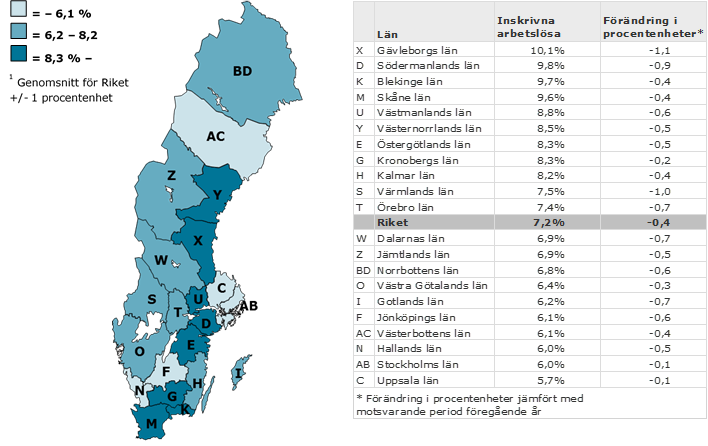 Fakta om statistikenArbetsförmedlingens månadspressmeddelanden redovisar myndighetens verksamhetsstatistik. Redovisningen bygger på Arbetsförmedlingens registeruppgifter om bland annat inskrivna arbetslösa och om nyanmälda lediga platser. Arbetsförmedlingens arbetslöshetsstatistik redovisar olika kategorier av arbetssökande som är inskrivna på Arbetsförmedlingen. En av dessa är öppet arbetslösa – alltså de som saknar, aktivt söker och omgående kan ta ett arbete. En annan är sökande i program med aktivitetsstöd. Dessa två grupper benämns tillsammans inskrivna arbetslösa. Andelen inskrivna arbetslösa anges i förhållande till en registerbaserad arbetskraft.Arbetsförmedlingens verksamhetsstatistik tillhör inte Sveriges officiella statistik. Den officiella arbetslöshetsstatistiken redovisas av Statistiska centralbyrån (SCB) i deras Arbetskraftsundersökning (AKU).Mer information om Arbetsförmedlingens verksamhetsstatistikMer information om SCB:s arbetskraftsundersökning